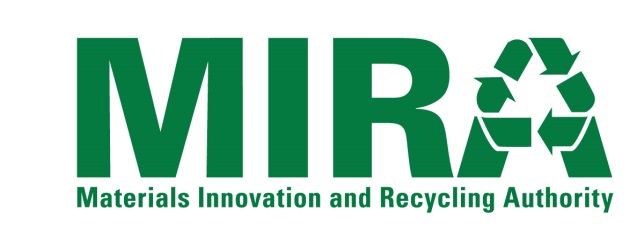 Pricing overviewIn the following table(s), Proposer shall provide the following information related to the Proposer’s proposed price for the disposal of MSW diverted from the CSWS to the Disposal Facility(ies) proposed  by the Proposer (if proposing more than one facility, Proposer should copy page two of this form for each Disposal Facility for which they are submitting a proposal):The name of each Designated Disposal Facility (note:  each Disposal Facility listed on this Form must correspond with Disposal Facility information provided via The Disposal Facility Information Form (Proposal Form 3)).The distance from the CSWS RRF to the designated Disposal Facility The Disposal Price per ton for each ton of MSW that MIRA delivers to the designated Disposal Facility in a Routine Diversion scenario (as described in Section 2.1 of the Request For Proposals (Section 1 of the RFP Package Documents)The Disposal Price per ton for each ton of MSW that MIRA delivers to the designated Disposal Facility in a Catastrophic Interruption scenario (as described in Section 2.2 of the Request For Proposals (Section 1 of the RFP Package Documents)The Disposal Price per ton for each ton of MSW that MIRA delivers to the designated Disposal Facility in an Economic Wind Down scenario (as described in Section 2.3 of the Request For Proposals (Section 1 of the RFP Package Documents)Proposed Disposal Facility Pricing Info – Disposal Facility #___________________a.Disposal Facility Name (identify)b.Disposal Facility Address.c.  Routine Diversion -Disposal Price Per Tond.  Catastrophic Interruption  – Disposal Price Per Tone.  Economic wind-down –Disposal Price Per TonFor period from July 1, 2018 – June 30, 2019 $     $     $     For period from July 1, 2019 – June 30, 2020 $     $     $     For period from July 1, 2020 – June 30, 2021 $     $     $     For period from July 1, 2021 – June 30, 2022 $     $     $     For period from July 1, 2022 – June 30, 2023 $     $     $     For extension year 1 (7/1/2023 through 6/30/2024)$     $     $     